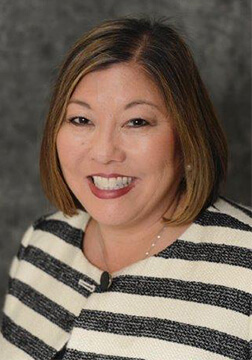 Julie Ichiba is a driven and self-motivated Business Development professional with experience working in the field of association and trade show management, while cultivating clients in a wide range of industries from apparel, gaming, and manufacturing, to healthcare and pharmaceuticals.   Julie excels at relationship building and discovering emerging market segments within an industry.  